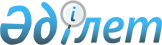 О внесении изменений в приказ Министра национальной экономики Республики Казахстан от 11 января 2019 года № 3 "Об утверждении Методики по разработке стратегий развития городов республиканского и областного значений"Приказ Министра национальной экономики Республики Казахстан от 29 апреля 2022 года № 38. Зарегистрирован в Министерстве юстиции Республики Казахстан 5 мая 2022 года № 27897
      ПРИКАЗЫВАЮ:
      1. Внести в приказ Министра национальной экономики Республики Казахстан от 11 января 2019 года № 3 "Об утверждении Методики по разработке стратегий развития городов республиканского и областного значений" (зарегистрирован в Реестре государственной регистрации нормативных правовых актов за № 18174) следующие изменения:
      преамбулу изложить в следующей редакции:
      "В соответствии с подпунктом 24) пункта 15 Положения о Министерстве национальной экономики Республики Казахстан, утвержденного постановлением Правительства Республики Казахстан от 24 сентября 2014 года № 1011, ПРИКАЗЫВАЮ:";
      в Методике по разработке стратегий развития городов республиканского и областного значений, утвержденной указанным приказом:
      пункт 1 изложить в следующей редакции:
      "1. Настоящая Методика по разработке стратегий развития городов республиканского и областного значений (далее – Методика) разработана в соответствии с подпунктом 24) пункта 15 Положения о Министерстве национальной экономики Республики Казахстан, утвержденного постановлением Правительства Республики Казахстан от 24 сентября 2014 года № 1011, и раскрывает подходы по разработке стратегий развития городов республиканского и областного значений.";
      пункт 12 изложить в следующей редакции:
      "12. Реализация стратегии будет направлена на достижение целей Стратегии развития Казахстана до 2050 года, Национального плана развития Республики Казахстан до 2025 года, Плана территориального развития Республики Казахстан до 2025 года.";
      пункт 14 изложить в следующей редакции:
      "14. По проекту стратегии проводятся общественные слушания в соответствии с Законом Республики Казахстан "Об общественных советах".".
      2. Департаменту регионального развития обеспечить в установленном законодательством порядке:
      1) государственную регистрацию настоящего приказа в Министерстве юстиции Республики Казахстан;
      2) размещение настоящего приказа на интернет-ресурсе Министерства национальной экономики Республики Казахстан;
      3) в течение десяти рабочих дней после государственной регистрации настоящего приказа в Министерстве юстиции Республики Казахстан представление в Юридический департамент Министерства национальной экономики Республики Казахстан сведений об исполнении мероприятий, предусмотренных подпунктами 1) и 2) настоящего пункта.
      3. Контроль за исполнением настоящего приказа возложить на курирующего вице-министра национальной экономики Республики Казахстан.
      4. Настоящий приказ вводится в действие по истечении десяти календарных дней после дня его первого официального опубликования.
					© 2012. РГП на ПХВ «Институт законодательства и правовой информации Республики Казахстан» Министерства юстиции Республики Казахстан
				
      Министр национальной экономикиРеспублики Казахстан

А. Куантыров
